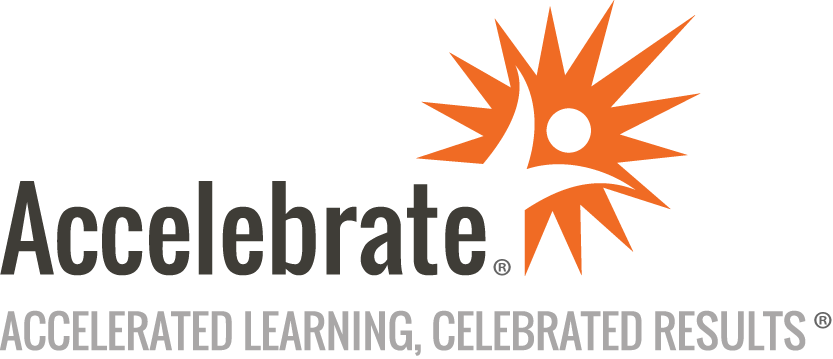 Introduction to Business StatisticsCourse Number: STAT-102
Duration: 2 daysOverviewAccelebrate's Introduction to Business Statistics training course teaches participants how to calculate appropriate statistical measures, apply statistical procedures, and recognize key data pitfalls to effectively communicate analytical conclusions to stakeholders.PrerequisitesAll students should have prior experience working with data visualization and corporate reporting.MaterialsAll students receive comprehensive courseware.Software Needed on Each Student PCMicrosoft ExcelInternet accessRelated data and lab files that Accelebrate will provideObjectivesChoose appropriate measures to use in a given situation and calculate using ExcelConsider data gathering methods, bias, and errorInterpret the results and conclusions of statistical analysisRecognize key pitfalls be aware of and avoidVisualize and communicate the results in a fair, objective, and unbiased mannerOutlineIntroductionOverview of using data analysis and statistics for effective decision-makingInstalling the Data Analysis Tool Pack add-in for ExcelExploring and visualizing data Types of variablesChoosing chart typesFormatting best practicesDescriptive statistics Real-world uses for specific measures and how to visualize Samples vs. populationsMeasures of Central TendencyMeasures of variation and positionLooking at the shape of the data and the impact of outliersCautions and common pitfalls (e.g. Anscombe’s Quartet)Dealing with bad data and ensuring it’s reliable for good decisionsProbability OverviewApplicationsCautions and fallaciesInference for a Population Sampling MethodsBiasErrorSampling distribution for the meanCentral Limit TheoremConfidence IntervalsRegression CorrelationLinear Regression When to use itHow to interpret output meaningfullyConclusion